Formulier voor herroeping(Dit formulier alleen invullen en ondertekend terugzenden als u de overeenkomst wilt herroepen)AanDaikin Airconditioning  Belgium NV
Dienst na verkoopWelvaartstraat 14-1 bus 3
B – 2200 Herentals
tech@daikin.beIk deel u hierbij mee dat ik onze overeenkomst betreffende de aankoop van volgende dienst(en) herroep.
Gegevens van de consument :Datum: ....................................Handtekening van de consument.


………………………………………………..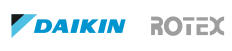 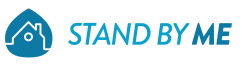 Order ID (*1) (*1) Terug te vinden onder: aanmelden > geïnstalleerde producten > bekijk deze unit > pakketten > bekijken > bestelling ID(*1) Terug te vinden onder: aanmelden > geïnstalleerde producten > bekijk deze unit > pakketten > bekijken > bestelling IDAankoopdatum (*2) (*2) Terug te vinden onder: aanmelden > geïnstalleerde producten > bekijk deze unit > pakketten > bekijken > aangekocht(*2) Terug te vinden onder: aanmelden > geïnstalleerde producten > bekijk deze unit > pakketten > bekijken > aangekochtNaam VoornaamStraat / NrWoonplaats / PostcodeTelefoonemail